Дайджест поручений и заявлений Президента и Правительства России, представителей федеральных органов власти Российской Федерации в сфере ТЭК, 7-15 марта 2024 года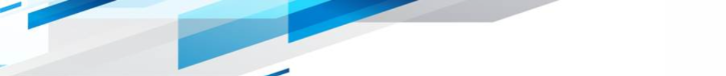   ПОЛИТИЧЕСКИЕ И ОБЩЕЭКОНОМИЧЕСКИЕ ВОПРОСЫ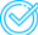 7 марта – Правительство Российской Федерации продлило запрет на публикацию статистики по добыче нефти, газа и конденсата до 1 апреля 2025 года.12 марта – Президент Российской Федерации Владимир Путин провел встречу с победителями конкурса управленцев «Лидеры России».12 марта – Председатель Правительства Российской Федерации Михаил Мишустин провел стратегическую сессию о продлении национальных проектов до 2030 года.13 марта – Президент Российской Федерации Владимир Путин ответил на вопросы журналиста Дмитрия Киселева.14 марта – Президент Российской Федерации Владимир Путин провел совещание с членами Правительства Российской Федерации, в ходе которого обсудили реализацию Послания Президента Российской Федерации Федеральному Собранию Российской Федерации.14 марта – На заседании Общественного совета при Минэнерго России Первый заместитель Министра энергетики Российской Федерации Павел Сорокин представил доклад об итогах 2023 года для российского ТЭК и дальнейших перспективах его развития. Генеральный директор РЭА Минэнерго России Алексей Кулапин выступил с докладом «О достижениях и лучших практиках взаимодействия Минэнерго России и Общественного совета за 2014 – 2023 годы в интересах общества».  НЕФТЬ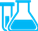 11 марта – Заместитель Председателя Правительства Российской Федерации Александр Новак в интервью журналу «Эксперт» рассказал об актуальной ситуации в нефтегазовом комплексе страны.13 марта – Министерство энергетики Российской Федерации заявило о стабильной ситуации с топливообеспечением регионов и ценами на АЗС.14 марта – Федеральная антимонопольная служба России сообщила о реализации первых тонн автомобильных бензинов через механизм срочного рынка.  ГАЗ 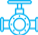 11 марта – Председатель Правительства Российской Федерации Михаил Мишустин подписал распоряжение о направлении 1 млрд рублей на программу социальной газификации. УГОЛЬ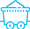 14 марта – Заместитель Министра энергетики Российской Федерации Сергей Мочальников принял участие в совещании Комитета Государственной Думы Федерального Собрания Российской Федерации по энергетике, на котором обсудили ситуацию с формированием цен на угольную генерацию в Дальневосточном федеральном округе.ЭЛЕКТРОЭНЕРГЕТИКА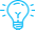 7 марта – Министр энергетики Российской Федерации Николай Шульгинов провел рабочую встречу с генеральным директором ПАО «ЭН+ ГРУП» Михаилом Хардиковым.12 марта – Министерство энергетики Российской Федерации разработало проект постановления Правительства Российской Федерации по усовершенствованию процедуры технологического присоединения к электрическим сетям.13 марта – Комитет Государственной Думы Федерального Собрания Российской Федерации по энергетике обсудил нормативно-правовое регулирование процесса консолидации территориальных сетевых организаций в электроэнергетике.14 марта – Президент Российской Федерации Владимир Путин принял участие в церемонии заливки первого бетона в основание ядерного острова энергоблока № 7 Ленинградской АЭС.ЦИФРОВАЯ ТРАНСФОРМАЦИЯ И ВНЕДРЕНИЕ ИННОВАЦИЙ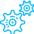 13 марта – Заместитель Министра энергетики Российской Федерации Эдуард Шереметцев принял участие в панельной дискуссии «Искусственный интеллект в ТЭК» на Международной выставке-форуме «Россия».15 марта – Правительство Российской Федерации утвердило обновленное стратегическое направление в области цифровой трансформации топливно-энергетического комплекса до 2030 года.   РЕГИОНАЛЬНАЯ ПОВЕСТКА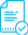 11 марта – Президент Российской Федерации Владимир Путин провел рабочую встречу с губернатором Краснодарского края Вениамином Кондратьевым, в ходе которой затронули вопросы начала посевной кампании и обеспеченности аграриев топливом.11 марта – Министр энергетики Российской Федерации Николай Шульгинов провел рабочую встречу с Губернатором Самарской области Дмитрием Азаровым.12 марта – Первый заместитель Председателя Совета Федерации Федерального Собрания Российской Федерации Андрей Турчак в ходе рабочей поездки в Волгоградскую область принял участие в подключении к газовым сетям нескольких объектов по программе социальной догазификации.14 марта – Президент Российской Федерации Владимир Путин обсудил с главой Республики Саха (Якутия) Айсеном Николаевым социально-экономическое развитие региона.15 марта – Заместитель Председателя Правительства Российской Федерации Марат Хуснуллин сообщил, что в рамках федерального проекта «Инфраструктурное меню» в регионах введено в эксплуатацию 930 объектов инженерно-коммунальной инфраструктуры.   КАДРЫ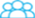 7 марта – Все десять действующих членов совета директоров ПАО НК «РуссНефть» номинированы в его новый состав, вместе с ними в список вошел бывший генеральный директор АО «Фортеинвест» Алексей Кузьменков.11 марта – В руководстве ПАО «Газпром» и дочерних обществ состоялись кадровые изменения.13 марта – Скоропостижно скончался вице-президент ПАО «Лукойл» Виталий Робертус.14 марта – Совет директоров ПАО «Интер РАО» принял решение с 14 марта досрочно прекратить полномочия генерального директора компании Бориса Ковальчука. С 15 марта руководителем стал бывший вице-губернатор Санкт-Петербурга Сергей Дрегваль.  МИРОВАЯ ПОВЕСТКА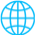 11 марта – Заместитель Председателя Правительства Российской Федерации Алексей Оверчук и Премьер-министр Центрально-Африканской Республики Феликс Молуа рассмотрели актуальные вопросы сотрудничества в энергетике.14 марта – Заместитель Председателя Правительства Российской Федерации Алексей Оверчук провел рабочую встречу с Вице-премьером – Министром экономики и развития Монголии Чимэдийн Хурэлбатаром, в ходе которой стороны обсудили перспективы взаимодействия в транспортно-логистической, энергетической и промышленной сферах.